Exercise Sheet – Lower Strength (hip dominant single leg) – Single leg deadliftPurposes;Develops the entire posterior chain.Strengthens glute medius and hip stabilisersEnhances balance and proprioception.Stage 1 – hip hinge from a staggered stanceStart from a staggered stance with a weight in the same arm as the “back” legHip hinge keeping the back straight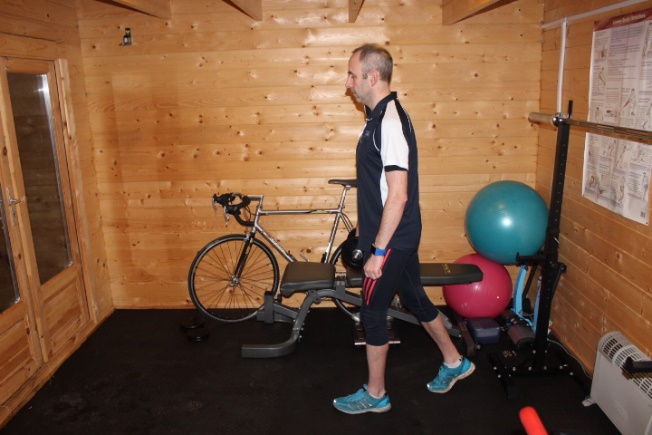 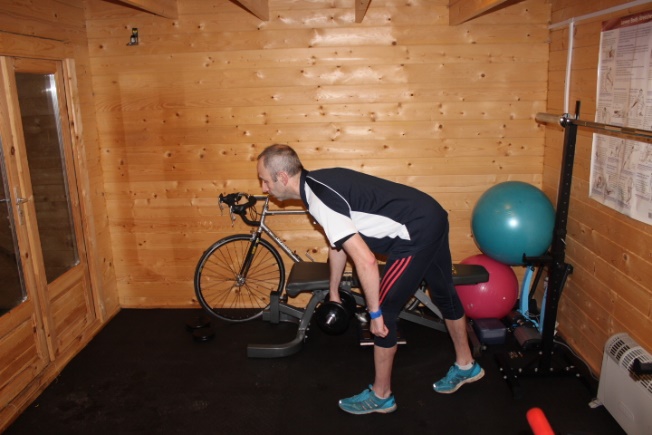 Progress by moving the rear leg back further and taking a step forward at the end of each repetition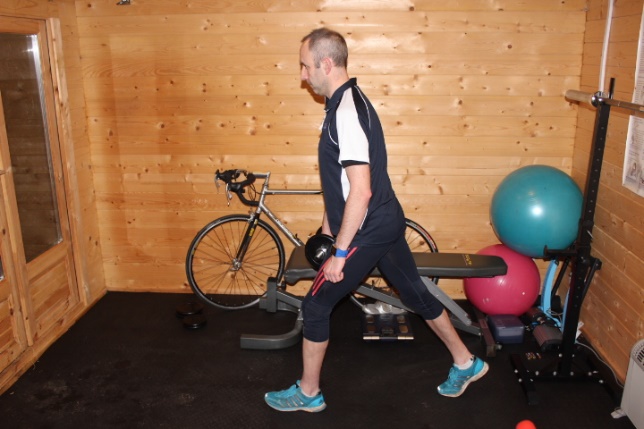 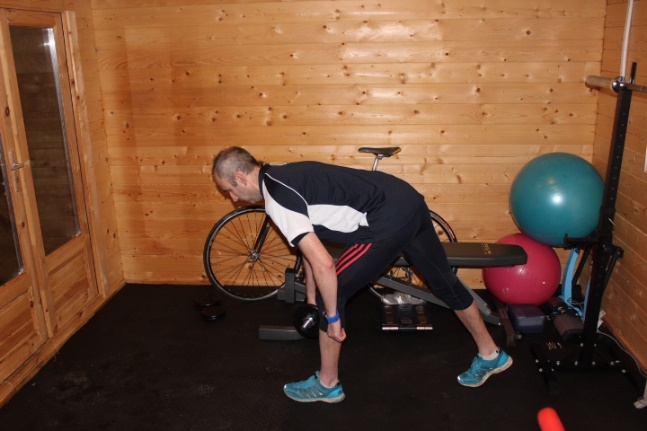 Stage 2 – hip hinge with back leg supportedStart exercise above with rear leg supported.  This helps to keep the hips level.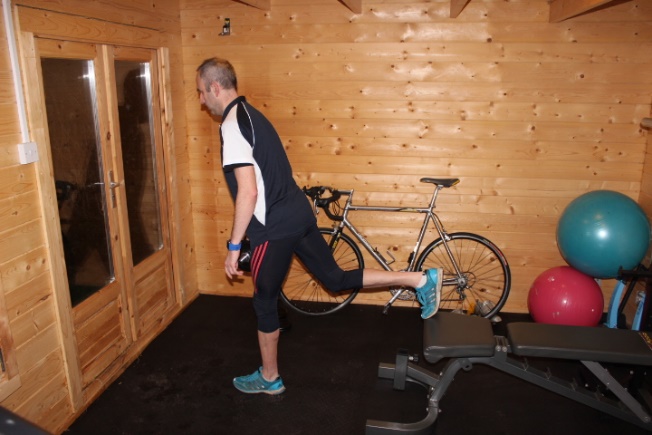 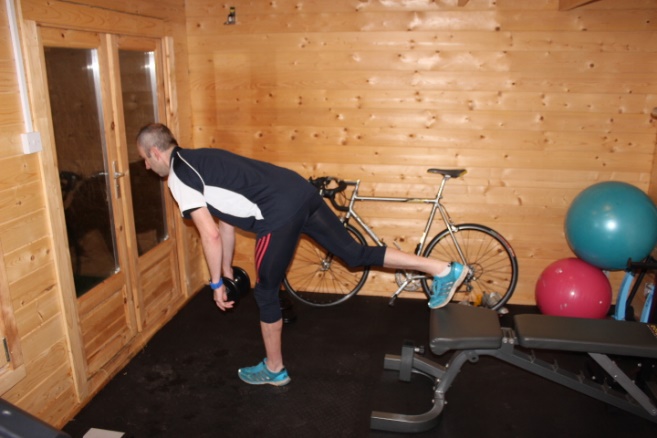 Progress by using a valside (sliding support) for the rear leg and slide the leg backwards whilst doing the hip hinge.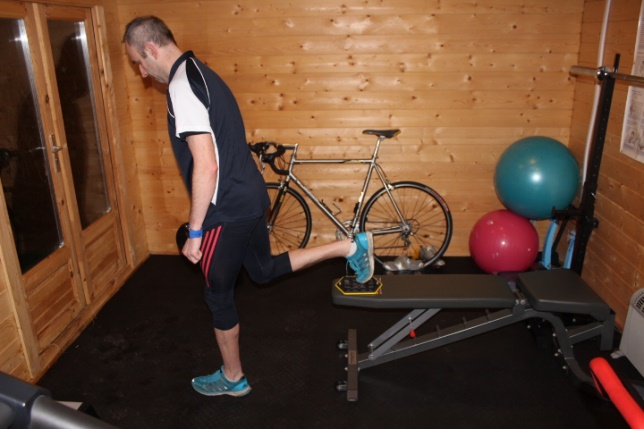 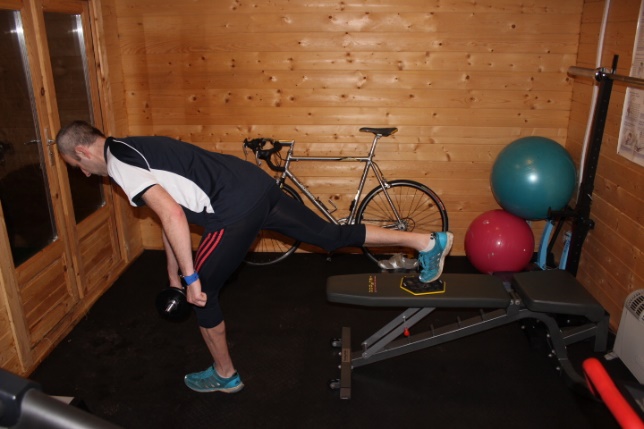 Stage 3 – single leg deadliftRear leg is now unsupported.  Drive leg backwards to initiate the movement and then bend forward from the hipsAim to keep the hips level and avoid twisting in the upper body.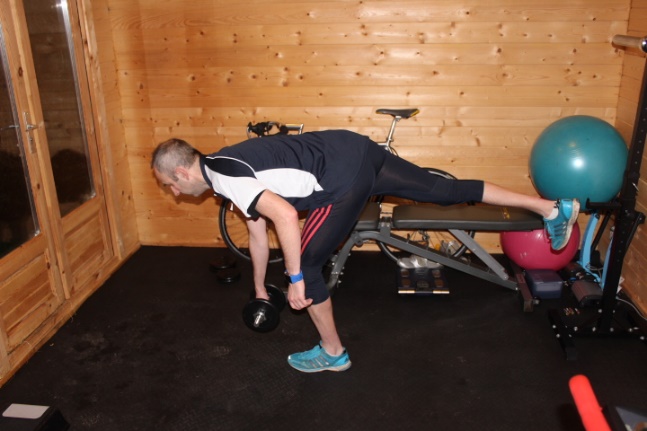 